INDICAÇÃO Nº 3643/2018Sugere ao Poder Executivo Municipal a realização de estudos visando alteração no trânsito, no cruzamento da Rua França com a Rua Rússia, no bairro Jd Europa, neste Município.Excelentíssimo Senhor Prefeito Municipal, Nos termos do Art. 108 do Regimento Interno desta Casa de Leis, dirijo-me a Vossa Excelência para sugerir que, por intermédio do Setor competente, sejam realizados estudos visando alteração no trânsito, no cruzamento da rua França com a rua Rússia, no bairro Jd Europa, neste município.  Justificativa:Conforme relato dos moradores do local supracitado, não há possibilidades de travessia com segurança podendo ocasionar acidentes e atropelamentos. Alguns motoristas imprudentes trafegam em alta velocidade, na via com intenso fluxo de veículos, principalmente nos horários de pico, sendo de extrema importância à realização dos serviços pelo Poder Público.Plenário “Dr. Tancredo Neves”, em 21 de junho de 2.018.                                                   JOEL DO GÁS-Vereador-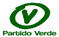 